Preparing a journal entryAccounts:  Accounts Payable, Accounts Receivable, Cash, Cost of Goods Sold, Delivery Expense, Freight In, Merchandise Inventory, Purchase Discounts, Purchase Returns and Allowances, Purchases, Sales Discounts, Sales Returns and Allowances, Sales RevenueREQUIREMENTS: Journalize the purchase transactions.  Explanations are not required. In the final analysis, how much did the inventory cost Bedford?Sept 2  Bedford buys $ 23,500 worth of inventory on account with credit terms of 1/15, n/30, FOB Shipping pointSept4  Bedford pays a $ 120 freight chargeSeptember 8 Bedford returns $ 5,500 of the merchandise due to damage during shipmentSeptember 14  Bedford paid the amount due, less return and discount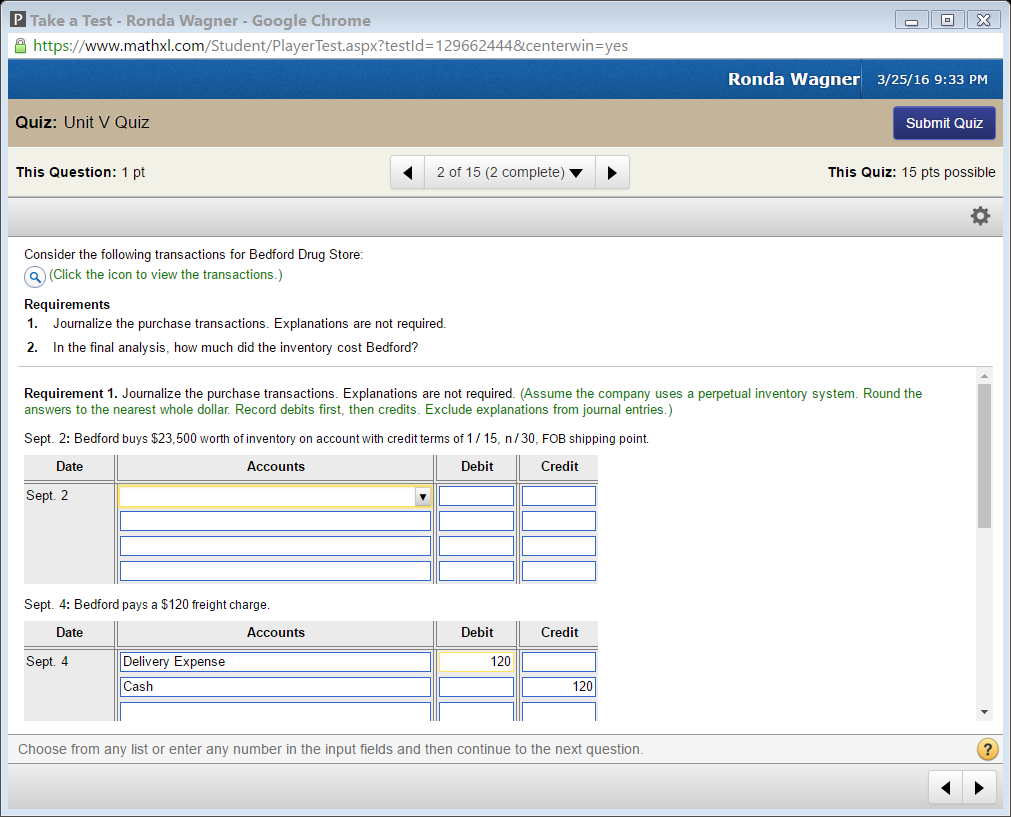 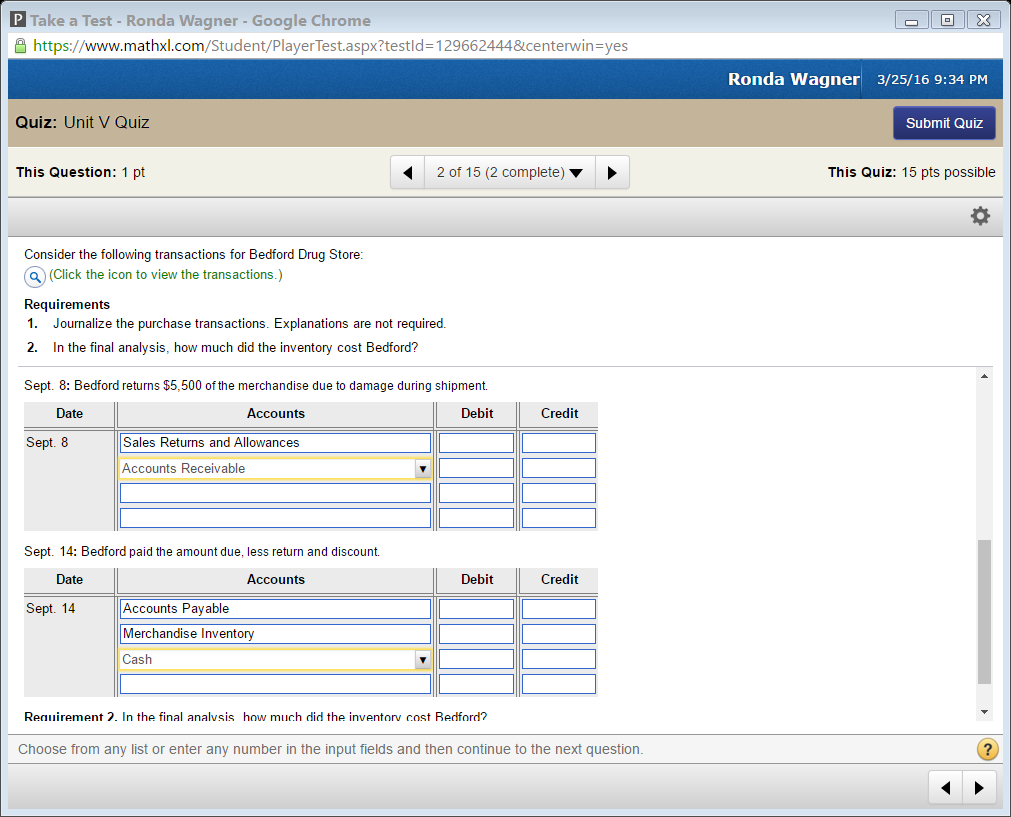 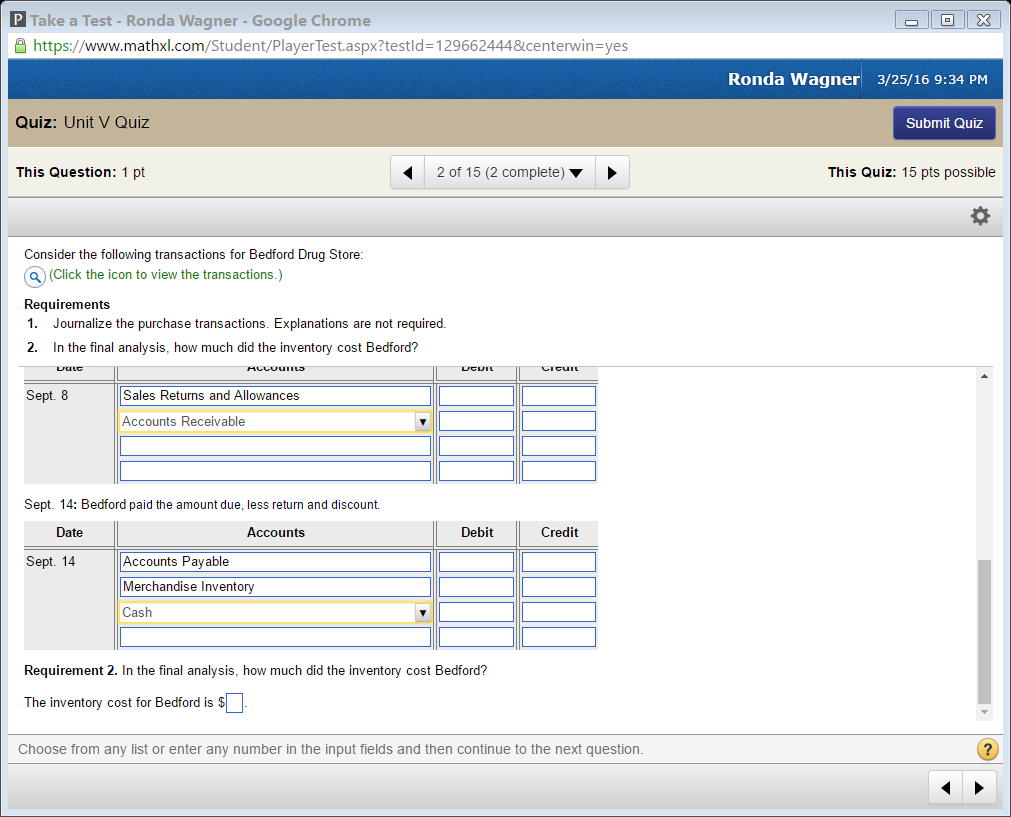 